Jesuit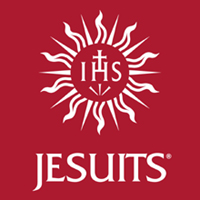 The Jesuits were founded in the 16th century as a Catholic missionary group founded by Loyola, to rebuild the authority of the Roman Catholics who were falling in each country, to defend the power of the Vatican within the Catholic Church, and to persecute and control Christianity.
After the Reformation, the Jesuits led the Inquisition, slaughtered many Christians, and in many countries they collaborated with the government to torture or forcibly convert Christians or Greek Orthodox people to maintain Catholicism.

The Jesuits supported the fascist and Nazi parties to raise World War II, a war that Catholic Hitler and the Vatican tried to conquer the world in cooperation.
During this process, the Vatican aided and supported Hitler's genocide, never criticized it, and supported the Nazis.

There was a power struggle between the Jesuits and the Vatican, and the attempt to oust the Jesuits who took control of the Vatican was frustrated by the assassination of the pope.
The biggest problem with the Jesuits is that they were founded by absorbing the ideas and organizations of Freemasonry, have close cooperation with Freemasonry, and many Jesuit priests are Freemasons.

In the Zion Protocol, Illuminati despises the general public and politicians as people like cows, but the elite organization, the Jesuits, respects and regards them as competitors.
Jesuits and Freemasons are sometimes cooperative for common interests, but they are power groups with different ideas and foundations, and one day the Vatican will be destroyed by Freemasons at the end of the year.Rev.17:16 "And the ten horns which you saw on the beast, these will hate the harlot, make her desolate and naked, eat her flesh and burn her with fire.1. the reallity of jesuita) Ignatius LoyolaLoyola, the founder of the Jesuits, was born in 1492 in Loyola Castle in Basque Province, Spain.
He once participated in the Crusades, and was a profligate and cruel man who did not have faith.

Then, when Spain was invaded by France, he was shot in the leg at the Battle of Palmpeluna and transferred to Loyola Castle.
He experiences severe pain while undergoing several operations without anesthesia.
Eventually he limps, and his mental state becomes extremely sensitive.

In a painful bed, he felt a deep impression as he read the book about Christ's hardships and the martyrdom of the saints, and decided to walk the priest's path.
He is interested in mystical spiritual training for the spiritual experience that was popular at the time.
To this end, he tried long fasting and physical penance.

He also confessed for three days for a thorough religious life.
Through this, he reaches the stage of liberation in Buddhism, sees the illusion of the Virgin Mary, and receives various revelations to lay the foundations of mission.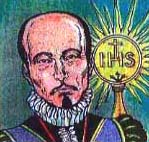 b) the creation of the Jesuits;

The Jesuits were organized at the Notre Dame Temple in Montmartre on August 15, 1534.
At the time, 44-year-old Loyola worked with his comrades in Venice for missions, but was restrained by the religious court.
However, when the Jesuits pledged absolute obedience to the Vatican, they were approved by Pope Paul III in 1540.

This allow the Jesuits to be authorized under the papal administration to mission, confession, preach, and charity.
The Vatican tried to use the Jesuits as a political tool, and the Jesuits enthusiastically completed their duties.
Jesuit members Laneige and Cardinal Moron claimed the papalno error at the Trans-Religious Conference, raising the authority of the Vatican.

The Jesuits develop into a political organization in which the Pope embraces leaders from each country to dominate the world.
Embarrassed by the frightening growth of the Jesuits, the Vatican limited the number of Jesuit members to 60, but these measures were quickly released and at the time of Loyola's death in 1556, they were rooted around the world.c) Spiritual training

Loyola stayed at Alcala University and gathered followers to treat soul.
Once enchanted by spiritual power, people were forced to follow Loyola like drug addicts.
For a month, the trainees will be trained and mysteriously experienced by Loyola's guidance, including breathing, spelling, meditation, howling and shouting.
This act leads to the loss of self-consciousness and the trance emphasized in Buddhism, but it suffers from the demonization phenomenon.

Meditation is similar, the emphasis is mainly on 'regular breathing', 'regular order', 'defined thoughts', ' calm music', 'regular behavior', 'regular walking', 'regular sparkling lights', 'looking at one place'.
This allows you to fall into a trance by entering theta wave state, and you can contact of demons.
The Pentecostal Church also recommends that this mystical consciousness be accepted as Holy Spirit be experienced.d) The idea of Jesuit

Jesuit is a political organization that conducts all activities to allow Roman Catholics to dominate the world.
To this end, Jesuit pursued the strong dictatorship of the pope in Catholicism, tried to incorporate Christianity under the papacy through the ecumenical movement, and tried to make the politicians of each country loyal to the pope.

Jesuit members are trained by brainwashing education to absolutely obey the orders of the upper part.
They will abandon reason and moral conscience and are ready to commit murder according to the order.
Loyola's letter to a member of Portugal reads, "If the church says black is white, we must accept it."e) The organization of the Jesuit

The Catholic Jesuit has six classes: novices, scholastics, coadjustors, temporal, professed of the three vows, and professed of the four vows.
The top two of these ranks may participate in the operation of the Jesuits and the appointment of officers:
The fourth vow(oath) is a sign of loyalty to the Roman Catholic pope.

The head of the Jesuits is called General as the actual commander.
The Jesuit General, Laneige, made the Jesuit rule, which allowed the Jesuit General to serve until his death as a dictator.
According to the Jesuit code, the General must live in Rome until his death, and the officers are appointed directly.

The Jesuit General was called the adviser and deputy of the Vatican, and established branch in Italy, Germany, France, Spain, the United Kingdom and the United States.
The branch is dispatched by a supervisor appointed by the General, the property of the Jesuit is managed by the General himself, and the responsibility can be asked only by the pope.

As the power of the church has largely passed to the Jesuit, the papal system has become dependent on the Jesuit, and the Jesuit also grow under the protection of absolute papal power, which leads to the formation of interdependent relations between the two forces.
People called the pope "White Pope", and the Jesuit General called "Black Pope".
The Jesuits obey the pope on the outside, but did not obey the Pope's order at any time if it did not meet their interests.

If there was a Protestant pastor who criticized Catholicism, the Jesuits penetrated the church, lowered the pastor's trust with various lies, and eventually drove him out of the church.
Today, 33,000 members of the Jesuits are active, and they are busy working for the domination of the world of the papacy.